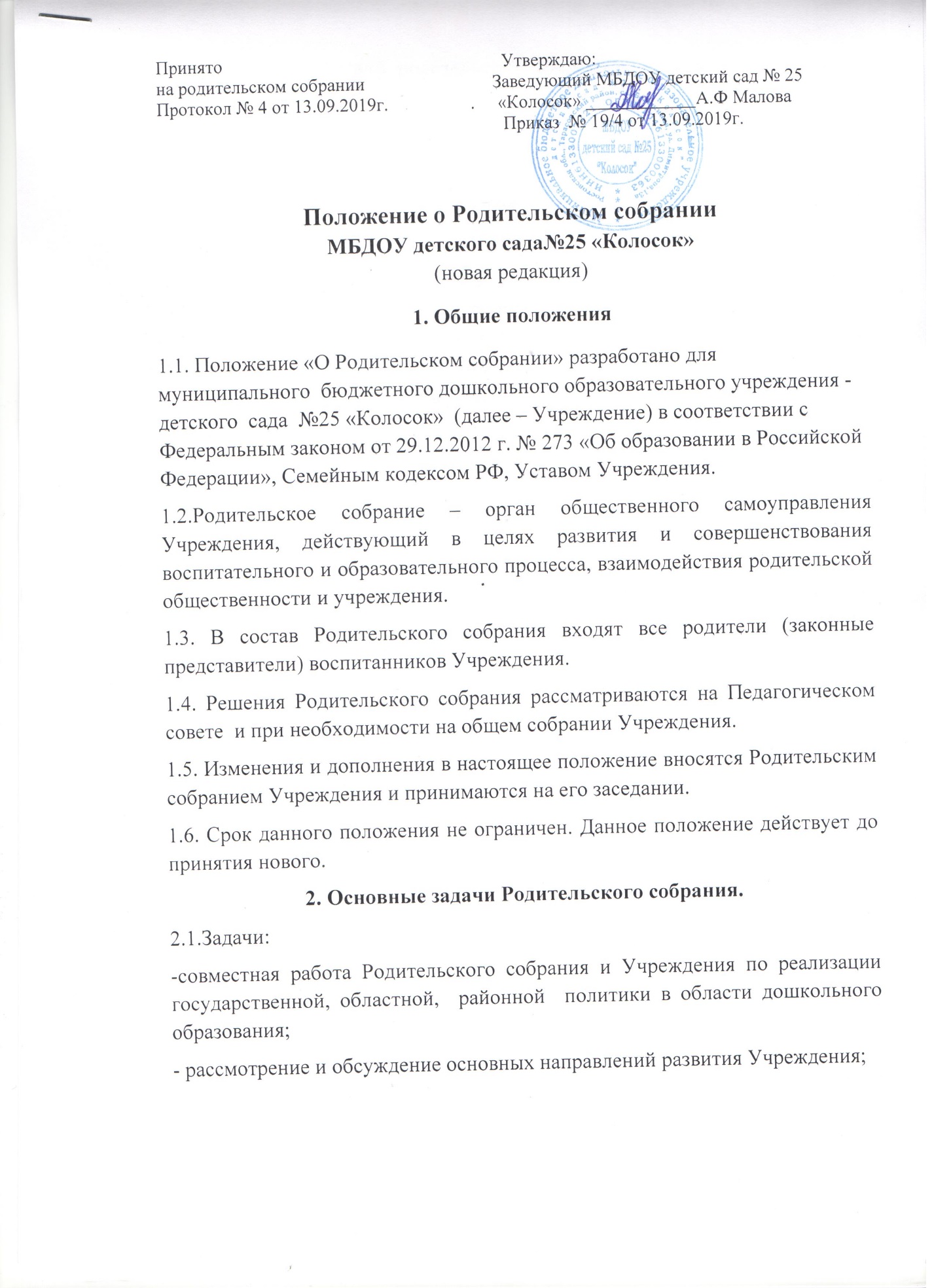 общественности и педагогического коллектива Учреждения по вопросам образования, воспитания, оздоровления и развития воспитанников.3.Функции Родительского собрания.3.1.Родительское собрание Учреждения:- утверждает (выбирает)  Совет родителей  Учреждения (группы);- знакомится с уставом и другими локальными документами Учреждения, касающимися взаимодействия с родительской общественностью, поручает Совету родителей Учреждения решение вопросов о внесении в них необходимых изменений и дополнений;- изучает основные направления оздоровительной, воспитательной и образовательной деятельности Учреждения (группы), вносит предложения по их совершенствованию;- обсуждает проблемы организации дополнительных оздоровительных и образовательных услуг воспитанникам, в том числе и платных, в Учреждении (группе);- заслушивает информацию заведующего, педагогических и медицинских работников о состоянии здоровья воспитанников, об итогах освоения образовательной программы Учреждения;- вносит предложения по совершенствованию педагогического процесса в учреждении;- участвует в планировании совместных с родителями (законными представителями) мероприятий в Учреждении (группе);- принимает участие в оказании Учреждению (группе) в укреплении посильной помощи материально-технической базы Учреждения (группы);- планирует организацию мероприятий с детьми сверх годового плана, обеспечение их подарками к новогоднему и другим праздникам;                         4. Права Родительского собрания.4.1. Родительское собрание имеет право выбирать Совет Родителей  Учреждения (группы), требовать  от Совета Родителей  Учреждения (группы) выполнения и (или) контроля выполнения его решений.4.2.Каждый член Родительского собрания имеет право потребовать обсуждения Родительским собранием любого вопроса, входящего в его компетенцию, если это предложение поддержат не менее одной трети членов Родительского собрания. При несогласии с решением Родительского собрания высказывать  свое мотивированное мнение, которое должно быть занесено в протокол.5. Организация управлением Родительским собранием.5.1. Родительское собрание утверждает (избирает) из своего состава   Совет Родителей Учреждения (группы)5.2. Родительское собрание выбирает председателя и секретаря сроком на один учебный год.5.3.Общее Родительское собрание Учреждения ведет заведующий Учреждением совместно с председателем  Совета Родителей Учреждения.5.4. На заседании Родительского собрания Учреждения (группы) присутствуют (по мере необходимости) педагоги и специалисты Учреждения.5.5.Родительское собрание работает по плану, составляющему часть годового плана работы  Учреждения.5.6. Общее Родительское собрание  собирается не реже 2 раз в год, групповое родительское собрание – не реже 1 раза в квартал.5.7. Заседания Родительского собрания правомочны, если на них присутствует не менее половины всех родителей (законных представителей) воспитанников Учреждения (группы).5.8. Решение Родительского собрания принимается открытым голосованием и считается принятым, если за него проголосовало не менее двух третей присутствующих.5.9.Организацию выполнения решений Родительского собрания осуществляет  Совет Родителей  Учреждения совместно с заведующим Учреждением или  Советом Родителей группы.5.10. Непосредственным выполнением решений занимаются ответственные лица, указанные в протоколе заседания Родительского собрания. Результаты докладываются на следующем заседании.6. Делопроизводство.6.1. Заседание родительского собрания оформляется протоколом.6.2. Протоколы подписываются председателем и секретарем Родительского собрания. Нумерация протоколов ведется с начала учебного года.6.3. Протоколы Родительского собрания хранятся в папке-накопителе, по окончании учебного года нумеруются постранично, прошнуровываются, скрепляются подписью заведующего Учреждением и печатью. Хранятся в делах Учреждения 5 лет и передается по акту (при передаче в архив, при смене руководителя)6.4.Протоколы Родительского собрания группы хранятся у воспитателей группы с момента комплектации группы до выпуска детей в школу.